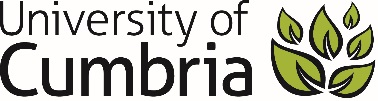 UNIVERSITY OF CUMBRIACOURSEWORK REASSESSMENT REQUIREMENT Module Code: HMFA 5002Module Title: Crime and ConflictTutor: Deborah TerrasTitle of the item of work: Why do people commit crime and how does the system address this? What is the impact of crime and conflict on individuals, communities, and society? Wordage: Summative Assignment 3000 word essay  in this module:Details and Criteria: ( Please attach additional sheets if necessary)
Your essay should address the two below questions in a style which is consistent with Level 5 academic writing, formatted appropriately with Harvard guidelines:Why do people commit crime and how does the system address this? What is the impact of crime and conflict on individuals, communities, and society? You may wish to combine both questions into one title, or you may prefer to answer the questions individually as subheadings in a 1500/1500 split. There is no correct structure for the essay as long as it addresses both questions and meets all four learning outcomes supported by a range of appropriate literature aligned with Harvard referencing principles. SUBMISSION DATE AS PER STUDENT PORTAL(please tick as appropriate but must be completed)To be submitted by 4PM  on 5th May 2023  in accordance with instructions given by the course team. If you are posting your course work the receipt of postage must be by date and time of submission, you may be asked to present this.To be submitted through the Virtual Learning Environment (eg. Blackboard / Pebblepad etc.) in pdf format. 
